3 Unterrichtsmaterialien zu den Lehrplaneinheiten3.2	 Unterrichtsmaterialien mit Lösungen zu Lehrplaneinheit 10:Fetthaltige LebensmittelM1 : Arbeitsauftrag zu fettreichen NahrungsmittelnM2: Beispiele für MetaplankärtchenM3: Arbeitsblatt zu FettsäurenM4: StrukturformelkärtchenM5: Beschaffenheit von Fetten und deren Schmelzbereich (Arbeitsauftrag zu M3/M4)M6: Infotexte und Arbeitsblatt zu CholesterinM7: Erstellung eines Steckbriefs zu einem fettlöslichen VitaminM8: Bewertung von pflanzlichen und tierischen FettenM9: D-A-CH Referenzwerte und deren BedeutungM10: Lückentext zur ZusammenfassungM1: Arbeitsauftrag zu fettreichen NahrungsmittelnArbeitsauftrag1. Auf dem Lehrertisch liegen verschiedene Lebensmittel bzw. Lebensmittelverpackungen. Jede Schülerin und jeder Schüler nimmt sich zwei Lebensmittel bzw. Lebensmittelverpackungen.2. Schaue Dir die Lebensmittelverpackung genau an und suche den Fettgehalt der Lebensmittel bzw. schlage den Fettgehalt in der Nährwerttabelle nach. Entscheide, ob es sich um ein fettreiches oder fettarmes Lebensmittel handelt.3. Präsentiere anschließend das Ergebnis der Klasse und notiere Deine Lebensmittel in der richtigen Spalte an der Tafel.4. Notiere, zu welchen Lebensmittelgruppen fettreiche Lebensmittel hauptsächlich gehören.5. Fette lassen sich in Streichfette, Garfette und versteckte Fette einteilen.Informiere Dich in Deinem Schulbuch, was man unter den einzelnen Fettarten versteht. Unterstreiche die Fette mit der entsprechenden Farbe in Deinem Heftaufschrieb.Streichfette: gelbGarfette: weißVersteckte Fette: rotBetrachte Deinen Heftaufschrieb und diskutiere mit Deiner Banknachbarin oder Deinem Banknachbarn die Auffälligkeiten.Lösung M1: Arbeitsauftrag zu fettreichen NahrungsmittelnQuelle: Heseker, Helmut; Heseker, Beate: Die Nährwerttabelle, (Neuer Umschau Buchverlag) Neustadt an der Weinstraße 2010.M2: Beispiele für MetaplankärtchenArbeitsauftragMarkiere die Fette, …die flüssig sind, mit einem Kreis.…die weich sind, mit einem Dreieck.…die fest sind, mit einem Viereck.Einteilung in pflanzliche und tierische Fette und ÖleLösung M2: Beispiele für MetaplankärtchenMarkiere die Fette, …die flüssig sind, mit einem Kreis: alle Öle, Lebertran…die weich sind, mit einem Dreieck: Butter, Margarine, Schweineschmalz…die fest sind, mit einem Viereck: Kokosfett, RindertalgM3: Arbeitsblatt zu FettsäurenEinteilung der FettsäurenFettsäuren werden unterteilt nachAnzahl der C-Atome (Kettenlänge)Kurzkettige Fettsäuren			4 - 6 C-Atome_________________ Fettsäuren	6 - 12 C-Atome_________________ Fettsäuren	> 12 C-AtomeAnzahl der DoppelbindungenGesättigte Fettsäuren (GFS):_______________________________________________Ungesättigte Fettsäuren (UFS):_____________________________________________Einfach ungesättigte Fettsäuren (EUFS):______________________________________Mehrfach ungesättigte Fettsäuren (MUFS):____________________________________Essentielle Fettsäuren=_________________________________________________________________________________________________________________________________________________________________________________________________________________z. B.: Nicht-essentielle Fettsäuren	=___________________________________________________________________	____________________________________________________________________	____________________________________________________________________Beschaffenheit der FetteDer Schmelzbereich eines Fettes ist abhängig von der Fettsäurezusammensetzung.Beispiele für Fette mit gesättigten und ungesättigten FettsäurenLösung M3: Arbeitsblatt zu FettsäurenEinteilung der FettsäurenFettsäuren werden unterteilt nachAnzahl der C-Atome (Kettenlänge)Kurzkettige Fettsäuren 			4 - 6 C-AtomeMittelkettige Fettsäuren		 	6 - 12 C-AtomeLangkettige Fettsäuren			> 12 C-AtomeAnzahl der DoppelbindungenGesättigte Fettsäuren (GFS): keine DoppelbindungUngesättigte Fettsäuren (UFS):	Doppelbindung (en)Einfach ungesättigte Fettsäuren (EUFS): eine DoppelbindungMehrfach ungesättigte Fettsäuren (MUFS):  mehrere DoppelbindungenEssentielle Fettsäuren= Sie können vom menschlichen Körper nicht gebildet werden und müssen deshalb mit der Nahrung aufgenommen werden. Sie sind lebensnotwendig.z. B.: mehrfach ungesättigte Fettsäuren: Linolsäure, LinolensäureNicht-essentielle Fettsäuren	= Sie können vom menschlichen Körper gebildet werden und müssen daher nicht zwingend mit der Nahrung aufgenommen werden.Beschaffenheit der FetteDer Schmelzbereich eines Fettes ist abhängig von der Fettsäurezusammensetzung.Beispiele für Fette mit gesättigten und ungesättigten FettsäurenM4:Strukturformelkärtchen     Bilder: Strukturformeln verschiedener Fettsäuren. Quelle: M.-L. TomerlM5: Beschaffenheit von Fetten und deren Schmelzbereich (Arbeitsauftrag zu M3/M4)Arbeitsauftrag1. Im Klassenzimmer hängen Kärtchen mit Strukturformeln verschiedener Fettsäuren. Finde die Kärtchen und fülle die Tabelle auf dem Arbeitsblatt mit den fehlenden Informationen aus.2. Leite den Zusammenhang zwischen der Kettenlänge gesättigter Fettsäuren und dem Schmelzpunkt her.3. Finde einen Zusammenhang zwischen der Anzahl der Doppelbindungen in ungesättigten Fettsäuren und dem Schmelzpunkt.4. Begründe, welche Fette bei Raumtemperatur fest bzw. flüssig sind.5. Vervollständige die Sätze auf dem Arbeitsblatt zum Schmelzbereich und zur Konsistenz von Fetten.6. Suche in der Nährwerttabelle Beispiele für Fette mit vielen gesättigten und mit vielen ungesättigten Fettsäuren. Notiere die Beispiele in die Tabelle auf dem Arbeitsblatt.7. Was fällt Dir auf in Bezug auf die Herkunft der verschiedenen Fettsäuren?Lösung Beschaffenheit von Fetten und deren SchmelzbereichSiehe Lösung M3: Arbeitsblatt zu FettsäurenM6: Infotexte und Arbeitsblatt zu CholesterinCholesterin – Definition und AufgabenArbeitsauftrag1. Lies den Infotext.2. Erkläre, was man unter Cholesterin versteht in der Überschriftenzeile auf dem Arbeitsblatt.3. Notiere die Aufgaben von Cholesterin in unserem Körper zu den entsprechenden Bildern auf dem Arbeitsblatt. (Strukturbild)Cholesterin ist ein Fettbegleitstoff, d. h. ein Stoff, der sich sehr gut in Fett löst. Aus diesem Grund kommt Cholesterin vor allem in fetthaltigen Lebensmitteln vor.Cholesterin erfüllt wichtige Aufgaben in unserem Körper.Cholesterin ist ein wichtiger Bestandteil von Zellmembranen und damit am Aufbau der Zelle beteiligt.Cholesterin ist des Weiteren ein Ausgangsprodukt für die Bildung von Gallensäuren in der Leber. Die Gallensäuren gelangen in den Dünndarm, wo sie eine wichtige Rolle bei der Fettverdauung spielen.Die Vorstufe von Vitamin D wird in der Leber aus Cholesterin gebildet. In der Haut bildet sich aus dieser Vorstufe unter UV-Strahlung und Wärmeeinwirkung das „wirksame Vitamin D“.Des Weiteren wird Cholesterin zur Herstellung von Sexualhormonen (z. B. Östrogen, Testosteron) und Nebennierenrinden-Hormonen (Aldosterol, Cortisol) in den Nierenzellen benötigt.(Text erstellt von M.-L. Tomerl)Cholesterin – Vorkommen in Lebensmitteln und im OrganismusArbeitsauftrag1. Lies den Infotext.2. Ergänze das Strukturbild um die Cholesterinquellen des menschlichen Körpers mit Zahlenangaben an der passenden Stelle.3. Schlage den Cholesteringehalt verschiedener Lebensmittel, die Du häufig isst, in der Nährwerttabelle nach und notiere die Werte der Tabelle auf einem Blatt.4. Was fällt Dir in Bezug auf die Herkunft der cholesterinreichen Lebensmittel auf? Notiere in das Strukturbild, welche Lebensmittelgruppe sehr viel Cholesterin enthält.Etwa 80 Prozent des Cholesterins werden vom menschlichen Körper hauptsächlich in der Leber gebildet. Die restlichen 20 Prozent werden mit der Nahrung aufgenommen. Der Mensch sollte pro Tag weniger als 300 mg Cholesterin mit der Nahrung zu sich nehmen.Cholesterin – Transport im KörperArbeitsauftrag1. Lies den Infotext.2. Ergänze das Strukturbild auf dem Arbeitsblatt um die folgenden Begriffe und zeige die Transportwege des Cholesterins im Körper auf.3. Es wird häufig von „gutem Cholesterin“ und „schlechtem Cholesterin“ gesprochen. Ordne die Begriffe begründet der entsprechenden Transportform zu.4. Erkläre, welche Folgen ein dauerhaft zu hoher Cholesterinspiegel mit sich bringt.Blut besteht vor allem aus Wasser. Cholesterin ist fettlöslich. Aus diesem Grund muss Cholesterin für den Transport im Blut verpackt werden. LDL-Cholesterin und HDL-Cholesterin sind die wichtigsten „Transportformen“.Mit Hilfe von LDL wird das Cholesterin von der Leber zu den Körperzellen transportiert. An der Körperzelle angekommen, gibt es zwei Möglichkeiten:LDL kann Cholesterin an die Körperzellen abgeben.Cholesterin kann seine Aufgaben in der Körperzelle erfüllen, z. B. sich am Aufbau der Zellmembranen beteiligen oder zur Herstellung von Hormonen in den Nierenzellen beitragen.LDL kann sein Cholesterin nicht an die Körperzelle abgeben, da ein Andocken an die Zelle nicht möglich ist oder die Körperzelle keinen Bedarf an Cholesterin meldet.Das Cholesterin bleibt im Blut und lagert sich an den Arterienwänden ab. Diese Cholesterinablagerungen können langfristig zu Arteriosklerose („Arterienverkalkung“) führen. In Folge der verengten Blutgefäße kann es zu einem Herzinfarkt oder Schlaganfall kommen.HDL transportiert das Cholesterin von den Körperzellen und den Geweben zur Leber. In der Leber wird das Cholesterin weiter verstoffwechselt z. B. zu Gallensäuren. Ablagerungen an den Arterienwänden werden somit durch HDL verhindert.(Text erstellt von M.-L. Tomerl)Arbeitsblatt (Strukturbild)Cholesterin = 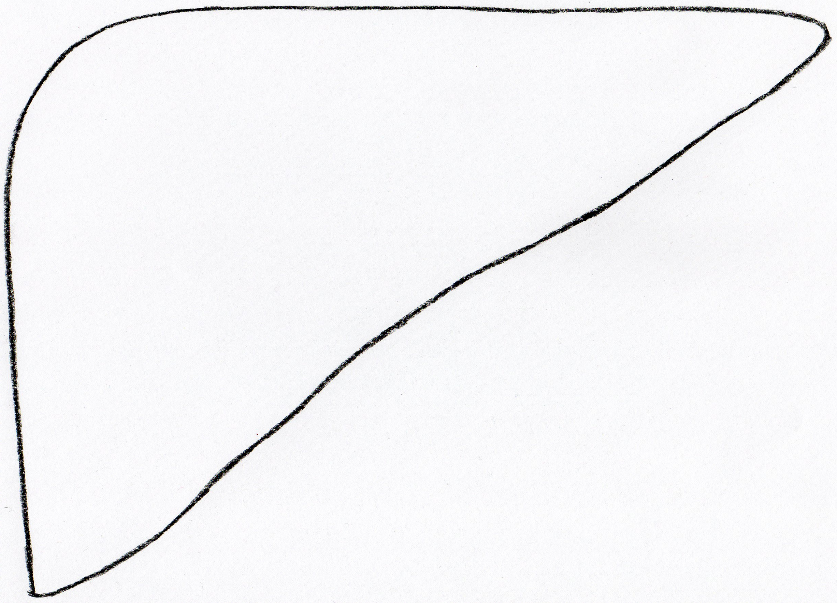 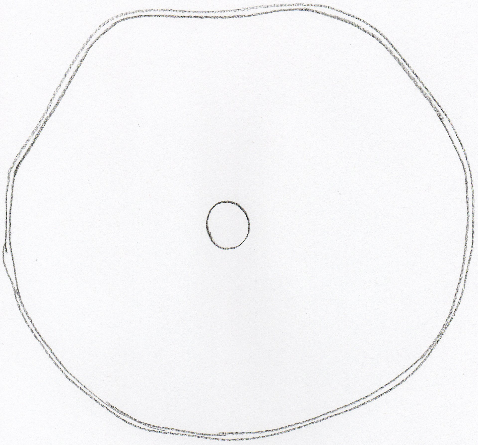 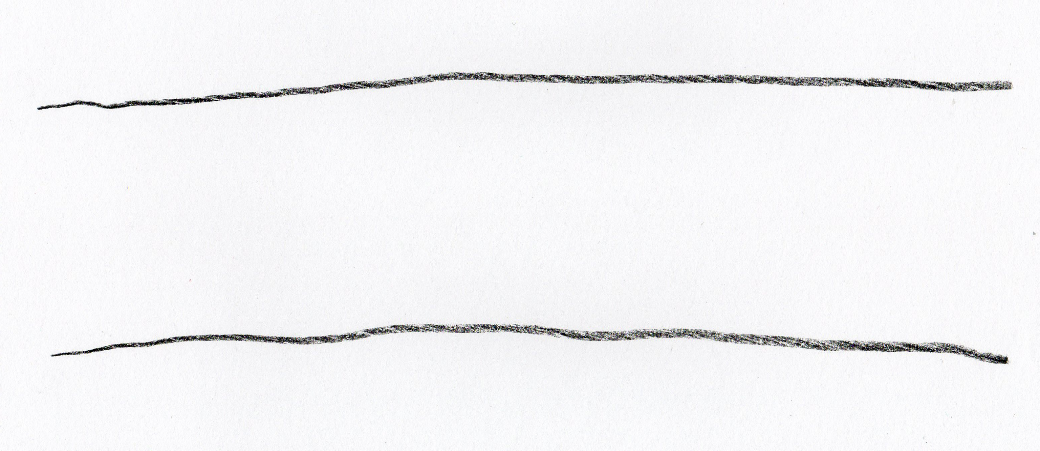 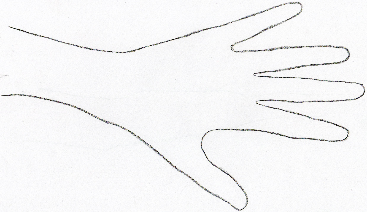 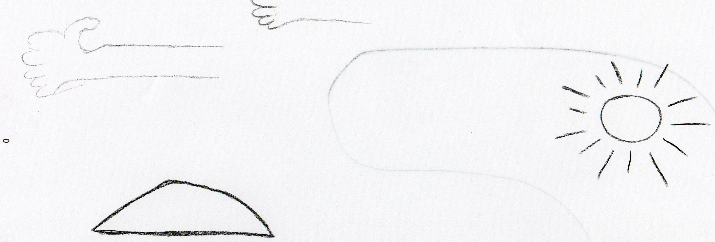 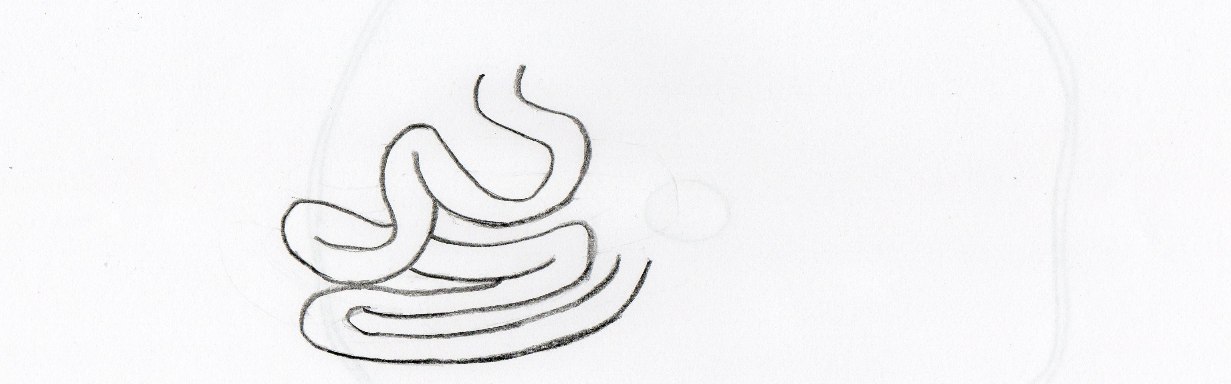 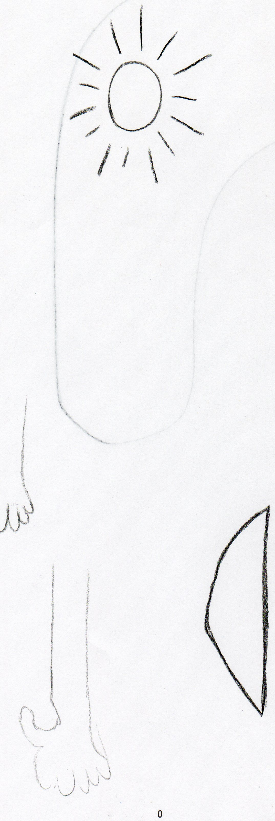 Bilder: Sonne, Hand, Leber, Blutbahn mit Ablagerungen, Körperzelle, Darm. Quelle: Zeichnung von M.-L. TomerlLösung M6: Infotexte und Arbeitsblatt zu Cholesterin 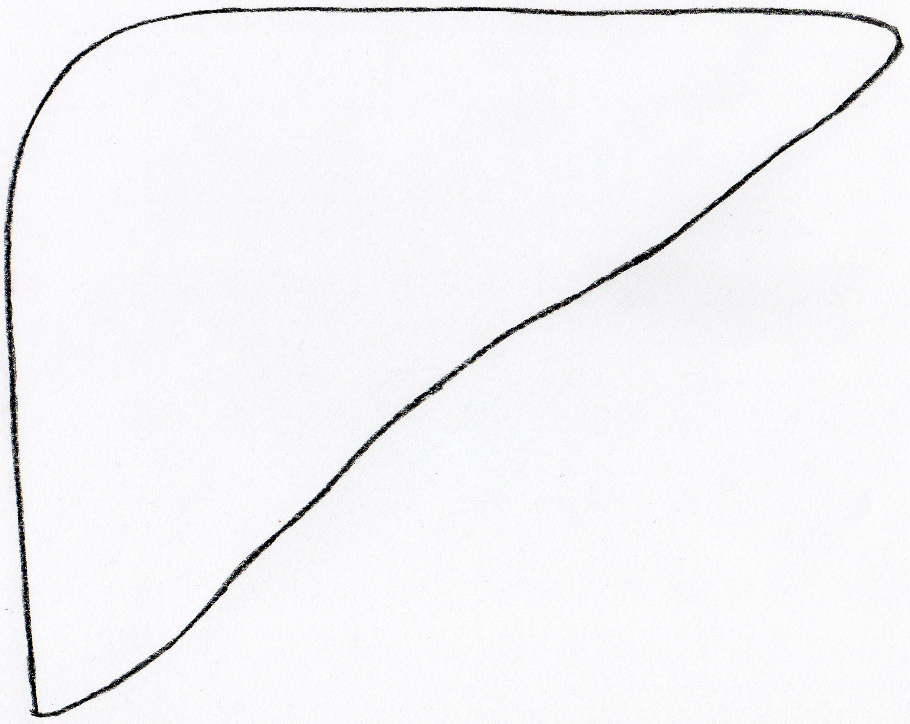 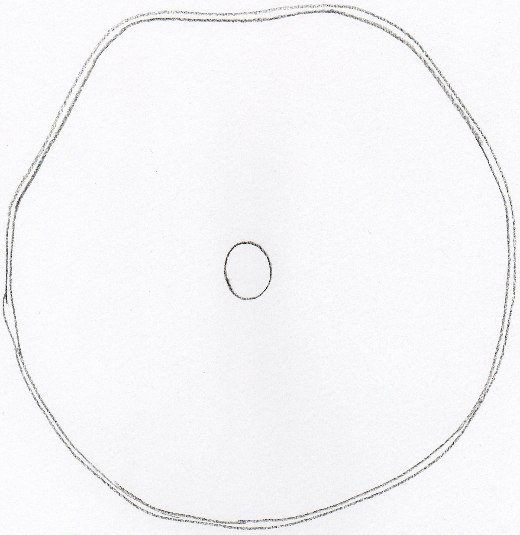 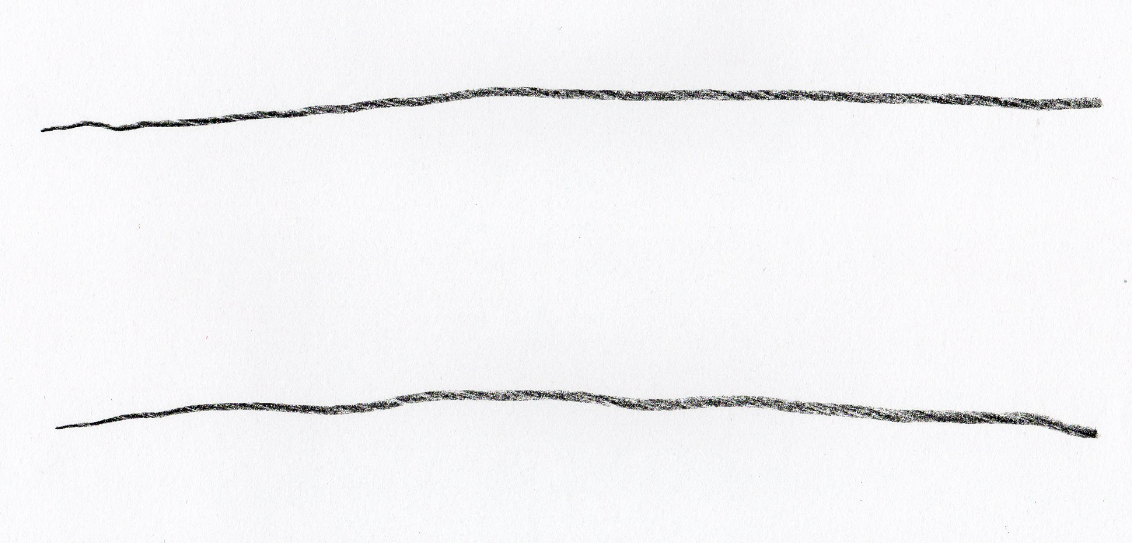 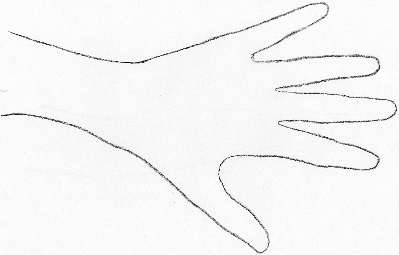 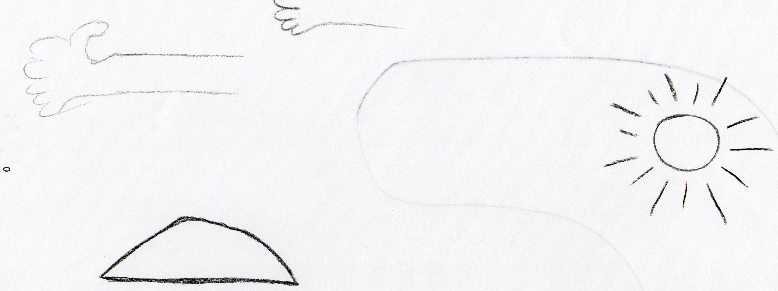 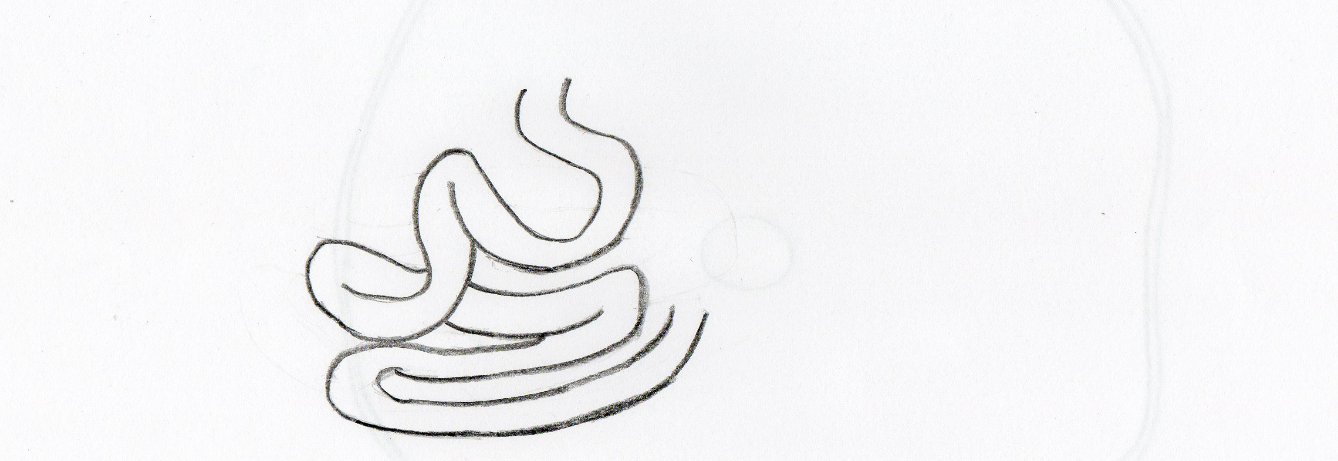 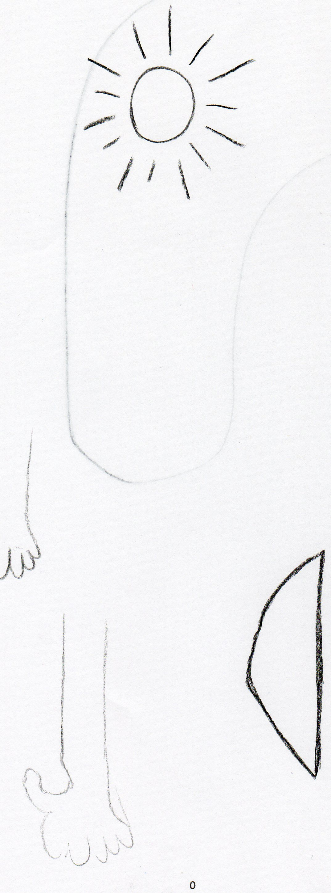 Cholesterin = FettbegleitstoffM7: Erstellung eines Steckbriefs zu einem fettlöslichen VitaminArbeitsauftrag1. Recherchiere im Internet oder in den ausgelegten Fachbüchern nach Informationen zu folgendem Vitamin.Der Steckbrief soll folgende Punkte beinhalten:Wissenschaftlicher NameVorkommenBedarfAufgaben im KörperSymptome bei UnterversorgungBesonderheiten(Hinweis: Gruppeneinteilung nach Vitaminen A, D, E, K)2. Erstelle aus den gefundenen Informationen einen aussagekräftigen Steckbrief (maximal eine DIN-A4-Seite). 3. Präsentiert Eure Ergebnisse kurz der Klasse.Lösung M7: Erstellung eines Steckbriefs zu einem fettlöslichen VitaminVitamin AM8: Bewertung von pflanzlichen und tierischen FettenArbeitsauftragEinteilung der Klasse in vier Gruppen. Jedes Gruppenmitglied bearbeitet in Einzelarbeit ein Fett bzw. Öl.SonnenblumenölKokosfettDistelölButterSchweineschmalzButterschmalz1. Fülle mit Hilfe der Nährwerttabelle die entsprechende Zeile der folgenden Tabelle aus.2. Ergänze die Tabelle mit den Ergebnissen der anderen Gruppenmitglieder.3. Vergleicht die erhaltenen Werte untereinander. Welche Unterschiede stellt Ihr fest?Leitet Regeln ab. Notiert Eure Erkenntnisse im Heft.Lösung M8: Bewertung von pflanzlichen und tierischen FettenQuelle: Heseker, Helmut; Heseker, Beate: Die Nährwerttabelle, (Neuer Umschau Buchverlag), Neustadt an der Weinstraße 2010.Tierische Fette enthalten Cholesterin.Feste Fette (bei Raumtemperatur) enthalten mehr gesättigte Fettsäuren.Pflanzliche Öle enthalten mehr mehrfach ungesättigte Fettsäuren.Pflanzliche Öle enthalten viel Vitamin E.M9: D-A-CH-Referenzwerte und deren BedeutungLösung M9: D-A-CH-Referenzwerte und deren Bedeutung                               Prozentanteil der Energiezufuhr durch FettBild: Darstellung der D-A-CH-Referenzwerte. Quelle: Tabelle erstellt von S. KempfFette liefern pro Gramm 9,3 kcal (39 kJ/g) Energie, während Eiweiße und Kohlenhydrate pro Gramm nur 4,1 kcal  (17,2 kJ/g) bereitstellen. In Lebensphasen in denen viel Energie z. B. für das Wachstum benötigt wird, soll anteilig mehr Fett konsumiert werden. In der Tabelle erkennt man bei steigendem Alter sinkende Referenzwerte der D-A-CH.M10: Lückentext zur ZusammenfassungArbeitsauftragFülle den Lückentext zum Aufbau und zur Bedeutung von Fetten mit den passenden Begriffen aus. Vergleiche Dein Ergebnis mit Deiner Banknachbarin oder Deinem Banknachbarn.Fette sind aufgebaut aus langkettigen, gesättigten und ungesättigten ________________ und ______________. Gesättigte Fettsäuren enthalten _______ Doppel- oder Mehrfachbindungen. Die Strukturen der im Fett verbauten Fettsäuren entscheiden über dessen _________________ und chemische _________________. Weiche Fette enthalten mehr _________________________ als feste. Tierische Fette enthalten durchschnittlich ______________ einfach und mehrfach ________________ Fettsäuren als pflanzliche Fette und Öle.Darüber hinaus unterscheiden sich pflanzliche und tierische Fette in ihrem _______________. Cholesterin ist ein wichtiger Baustein der _____________ von Zellen. Es wird unterschieden in HDL und LDL. ______________ transportiert Cholesterin zu den Körperzellen. Ist der LDL-Gehalt im Blut zu ____________, bzw. haben die Zellen keinen Bedarf an Cholesterin, so lagert sich dieses an den __________________________ ab. Dies kann zu ______________ und ________________ führen.Damit der Körper die Vitamine ______, _____, ______, ______ aufnehmen kann, benötigt er Fett als __________________. Die Gruppen der ______________ Vitamine erfüllen wichtige Aufgaben im Körper. Zum Beispiel wird _______________ für den Sehvorgang benötigt.Neben der Lieferung essentieller Fettsäuren und deren Funktion als Lösungsmittel ist Fett ein wichtiger ___________________. Ein Gramm Fett liefert __________ an Energie. Um den täglichen Bedarf an Energie zu decken, sollte nicht mehr als ____________ der Energie in Form von Fetten aufgenommen werden.Lösung M10: Lückentext zur ZusammenfassungFette sind aufgebaut aus langkettigen, gesättigten und ungesättigten Fettsäuren und Glycerin. Gesättigte Fettsäuren enthalten keine Doppel- oder Mehrfachbindungen. Die Strukturen der im Fett verbauten Fettsäuren entscheiden über dessen physikalische und chemische Eigenschaften. Weiche Fette enthalten mehr ungesättigte Fettsäuren als feste. Tierische Fette enthalten durchschnittlich weniger einfach und mehrfach ungesättigte Fettsäuren als pflanzliche Fette und Öle.Darüber hinaus unterscheiden sich pflanzliche und tierische Fette in ihrem Cholesteringehalt. Cholesterin ist ein wichtiger Baustein der Biomembran von Zellen. Es wird unterschieden in HDL und LDL. LDL transportiert Cholesterin zu den Körperzellen. Ist der LDL-Gehalt im Blut zu hoch, bzw. haben die Zellen keinen Bedarf an Cholesterin, so lagert sich dieses an den Blutgefäßwandungen ab. Dies kann zu Herzinfarkt und Schlaganfall führen.Damit der Körper die Vitamine E, D, K, A aufnehmen kann, benötigt er Fett als Lösungsmittel. Die Gruppen der fettlöslichen Vitamine erfüllen wichtige Aufgaben im Körper. Zum Beispiel wird Vitamin A für den Sehvorgang benötigt.Neben der Lieferung essentieller Fettsäuren und deren Funktion als Lösungsmittel, ist Fett ein wichtiger Energielieferant. Ein Gramm Fett liefert 37 kJ an Energie. Um den täglichen Bedarf an Energie zu decken, sollten nicht mehr als 30 Prozent der Energie in Form von Fetten aufgenommen werden.Fettreiche LebensmittelFettarme Lebensmittelz. B.gelb:Butter (83 g/100 g)Pflanzenmargarine (80 g/100 g)weiß:Olivenöl (100 g/100 g)rot:Salatmayonnaise (51 g/100 g)Chips (39 g/100 g)Schokolade (32 g/100 g)Erdnuss (48 g/100 g)Käse (32 g/100 g)Schlagsahne (30 g/100 g)…überwiegend Produkte tierischer HerkunftAusnahme: Öle, Nüssez. B.Apfel (0 g/100 g)Brötchen (2 g/100 g)Tomate (0 g/100 g)Fettarme Milch (2 g/100 g)Forelle (3 g/100 g)Pfefferminzbonbon (1 g/100 g)…hauptsächlich pflanzliche ProduktePflanzliche Fette und ÖleTierische Fette und ÖleMargarineButter SonnenblumenölLebertranOlivenölSchweineschmalzKürbiskernölFischölDistelölRindertalgRapsölWalnussölKeimölLeinölErdnussölKokosfettAnzahl der C-AtomeAnzahl der Doppelbindungenessentiellnicht essentiellSchmelz-punkt in ° CButtersäurePalmitinsäureStearinsäureÖlsäureLinolsäureLinolensäureJe mehr langkettige gesättigte Fettsäuren im Fett enthalten sind, desto…Je mehr ungesättigte Fettsäuren im Fett enthalten sind, desto…Schmelz-bereichKonsistenzFette mit vielen gesättigten FettsäurenFette mit vielen ungesättigten FettsäurenAnzahl der C-AtomeAnzahl der Doppelbindungenessentiellnicht essentiellSchmelz-bereich in ° CButtersäure40X- 8Palmitinsäure160X+ 62,8Stearinsäure180X+ 69,6Ölsäure181X+ 13Linolsäure182X- 5Linolensäure183X- 11Je mehr langkettige gesättigte Fettsäuren im Fett enthalten sind, desto…Je mehr ungesättigte Fettsäuren im Fett enthalten sind, desto…Schmelz-bereich… höher ist der Schmelzbereich.… niedriger ist der Schmelzbereich.Konsistenz… fester bzw. härter ist das Fett.… flüssiger bzw. weicher ist das Fett.Fette mit vielen gesättigten FettsäurenFette mit vielen ungesättigten Fettsäurenz. B.KakaobutterKokosfettPalmkernfettButterButterschmalzz. B.DistelölLeinölOlivenölRapsölSesamölSonnenblumenölPflanzenmargarineButtersäure							Schmelzpunkt: - 8 °CPalmitinsäure						Schmelzpunkt: + 62,8 °CStearinsäure						Schmelzpunkt: + 69,6 °CÖlsäure						Schmelzpunkt: +13 °CLinolsäure						Schmelzpunkt: -5 °CLinolensäure						Schmelzpunkt: -11 °CLDLHDLLeberBlutbahnKörperzelleAblagerung an ArterienwändeCholesterinWissenschaftlicher Name:RetinolVorkommen:Leber (Rind, Schwein, Huhn)KarotteGrünkohlSpinatFeldsalatBedarf:0,8 - 1,1 mg RetinolAufgaben im Körper:Beteiligung am Sehvorgangwichtig für Wachstumsprozesse vieler Zellenwichtig für Aufbau der Haut und Schleimhäutespielt eine Rolle bei der ImmunanwortSymptome bei Unterversorgung:NachtblindheitHauttrockenheitAustrocknung der Schleimhäuteerhöhte Infektanfälligkeit der AtemwegeBesonderheiten:Der Körper kann Vitamin A aus Beta-Carotin (Provitamin A) herstellen.NameGFS[g/100 g]
gesättige FettsäurenEUFS [g/100 g]
einfach ungesättigte FettsäurenMUFS [g/100 g]
mehrfach ungesättigte FettsäurenChol. [mg/100 g]
CholesterinVit. E [mg/100 g]DistelölSonnenblumenölKokosfettButterButterschmalzSchweineschmalzNameGFS[g/100 g]
gesättige FettsäurenEUFS [g/100 g]
einfach ungesättigte FettsäurenMUFS [g/100 g]
mehrfach ungesättigte FettsäurenChol. [mg/100 g]
CholesterinVit. E [mg/100 g]Distelöl9,210,975,6044,5Sonnenblumenöl10,622,463,5062,5Kokosfett866112,1Butter502332502Butterschmalz54293,72853,6Schweineschmalz4045,411,3901,6Die Deutsche Gesellschaft für Ernährung e.V. (DGE), die Österreichische Gesellschaft für Ernährung (ÖGE), die Schweizerische Gesellschaft für Ernährungsforschung (SGE) sowie die Schweizerische Vereinigung für Ernährung (SVE) haben sich zum ersten Mal auf gemeinsame Referenzwerte für die Nährstoffzufuhr geeinigt. Die Referenzwerte sind unverzichtbare Grundlage für alle Ernährungsfachkräfte in Wissenschaft, Forschung, Ernährungsberatung und Industrie.Informiert Euch auf den Internetseiten der DGE (www.dge.de) über die empfohlenen Referenzwerte für die Nährstoffzufuhr für Fette.Stelle die Richtwerte von 0 – 65 Jahren als Balkendiagramm dar.Versucht, die gewonnenen Daten in der Gruppe zu interpretieren. Warum ergibt sich der vorliegende Verlauf? Stellt Euer Ergebnis im Plenum kurz vor.Diskussion und Zusammenfassung der Ergebnisse: